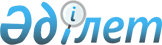 О районном бюджете на 2024-2026 годыРешение Мактааральского районного маслихата Туркестанской области от 25 декабря 2023 года № 10-65-VIIІ
      Примечание ИЗПИ!
      Настоящее решение вводится в действие с 01.01.2024.
      В соответствии с пунктом 2 статьи 9, пунктом 2 статьи 75 Бюджетного кодекса Республики Казахстан и подпунктом 1) пункта 1 статьи 6 Закона Республики Казахстан "О местном государственном управлении и самоуправлении в Республике Казахстан" Мактааральский районный маслихат РЕШИЛ:
      1. Утвердить районный бюджет Мактааральского района на 2024-2026 годы согласно приложениям 1, 2 и 3, в том числе на 2024 год в следующих объемах:
      1) доходы – 13 178 886 тысяч тенге, в том числе:
      налоговые поступления – 2 895 308 тысяч тенге; 
      неналоговые поступления – 7 201 тысяч тенге;
      поступления трансфертов – 10 276 377 тысяч тенге;
      2) затраты – 13 776 229 тысяч тенге;
      3) чистое бюджетное кредитование – 680 078 тысяч тенге, в том числе:
      бюджетные кредиты – 867 620 тысяч тенге;
      погашение бюджетных кредитов – 187 542 тысяч тенге;
      4) сальдо по операциям с финансовыми активами – 0, в том числе:
      приобретение финансовых активов – 0;
      поступления от продажи финансовых активов государства – 0;
      5) дефицит (профицит) бюджета – - 1 277 421 тысяч тенге;
      6) финансирование дефицита (использование профицита) бюджета – 1 277 421 тысяч тенге, в том числе:
      поступление займов – 1 438 401 тысяч тенге; 
      погашение займов – 187 542 тысяч тенге;
      используемые остатки бюджетных средств – 26 562 тысяч тенге.
      Сноска. Пункт 1 в редакции решения Мактааральского районного маслихата Туркестанской области от 24.04.2024 № 15-105-VIII (вводится в действие с 01.01.2024) 


      2. Предусмотреть на 2024 год размер субвенций, передаваемых из областного бюджета в бюджет Мактааральского района в сумме 3 561 019 тысяч тенге.
      3. Предусмотреть на 2024 год размеры субвенций, передаваемых из районного бюджета в бюджеты сельских, поселковы округов общей сумме 269 479 тысяч тенге, в том числе:
      Сельский округ Достык – 33 573 тысяч тенге;
      Сельский округ Енбекши – 36 883 тысяч тенге;
      Сельский округ Жана жол – 33 914 тысяч тенге;
      Сельский округ Ииржар – 31 159 тысяч тенге;
      Сельский округ Ж.Нурлыбаев – 26 970 тысяч тенге;
      Сельский округ Бирлик – 30 911 тысяч тенге;
      Сельский округ А.Калыбеков – 30 828 тысяч тенге;
      Сельский округ Жамбыл – 28 334 тысяч тенге;
      Сельский округ Мактарал –16 907 тысяч тенге.
      4. Утвердить резерв акимата района на 2024 год в сумме 20 000 тысяч тенге.
      5. Утвердить перечень бюджетных программ развития районного бюджета на 2024 год с разделением на бюджетные программы, направленные на реализацию бюджетных инвестиционных проектов (программ), согласно приложению 4.
      6. Настоящее решение вводится в действие с 1 января 2024 года. Районный бюджет на 2024 год
      Сноска. Приложение 1 в редакции решения Мактааральского районного маслихата Туркестанской области от 24.04.2024 № 15-105-VIII (вводится в действие с 01.01.2024)  Районный бюджет на 2025 год Районный бюджет на 2026 год Перечень бюджетных программ развития на 2024 год, направленных на реализацию бюджетных инвестиционных проектов (программ)
					© 2012. РГП на ПХВ «Институт законодательства и правовой информации Республики Казахстан» Министерства юстиции Республики Казахстан
				
      Председатель маслихата Мактааральского района

К. Сарсекбаев
Приложение 1 к решению
Мактааральского районного
маслихата от 25 декабря
2023 года №10-65-VІII
Категория
Категория
Наименование
Сумма, тысяч тенге
Класс
Класс
Сумма, тысяч тенге
Подкласс
Подкласс
Сумма, тысяч тенге
Специфика
Специфика
1
1
1
1
2
3
1.Доходы
13 178 886
1
Налоговые поступления
2 895 308
01
Подоходный налог
1 226 445
1
Корпоративный подоходный налог
53 251
2
Индивидуальный подоходный налог
1 173 194
03
Социальный налог
1 199 421
1
Социальный налог
1 199 421
04
Hалоги на собственность
147 719
1
Hалоги на имущество
147 719
05
Внутренние налоги на товары, работы и услуги
20 963
2
Акцизы
9 400
4
Сборы за ведение предпринимательской и профессиональной деятельности
11 563
08
Обязательные платежи, взимаемые за совершение юридически значимых действий и (или) выдачу документов уполномоченными на то государственными органами или должностными лицами
300 760
1
Государственная пошлина
300 760
2
Неналоговые поступления
7 201
01
Доходы от государственной собственности
4 223
1
Поступления части чистого дохода государственных предприятий
360
5
Доходы от аренды имущества, находящегося в государственной собственности
3 863
06
Прочие неналоговые поступления
2 978
1
Прочие неналоговые поступления
2 978
4
Поступления трансфертов 
10 276 377
02
Трансферты из вышестоящих органов государственного управления
10 276 377
2
Трансферты из областного бюджета
10 276 377
Функциональная группа
Функциональная группа
Функциональная группа
Функциональная группа
Функциональная группа
Сумма, тысяч тенге
Функциональная подгруппа Наименование
Функциональная подгруппа Наименование
Функциональная подгруппа Наименование
Функциональная подгруппа Наименование
Сумма, тысяч тенге
Администратор бюджетных программ
Администратор бюджетных программ
Администратор бюджетных программ
Сумма, тысяч тенге
Программа
Программа
Сумма, тысяч тенге
1
1
1
1
2
3
2.Затраты
13 776 229
01
Государственные услуги общего характера
1 134 352
1
Представительные, исполнительные и другие органы, выполняющие общие функции государственного управления
398 785
112
Аппарат маслихата района (города областного значения)
68 115
001
Услуги по обеспечению деятельности маслихата района (города областного значения)
63 369
003
Капитальные расходы государственного органа
4 746
122
Аппарат акима района (города областного значения)
330 670
001
Услуги по обеспечению деятельности акима района (города областного значения)
254 870
003
Капитальные расходы государственного органа
75 800
2
Финансовая деятельность
5 500
459
Отдел экономики и финансов района (города областного значения)
5 500
003
Проведение оценки имущества в целях налогообложения
5 500
9
Прочие государственные услуги общего характера
730 067
459
Отдел экономики и финансов района (города областного значения)
48 746
001
Услуги по реализации государственной политики в области формирования и развития экономической политики, государственного планирования, исполнения бюджета и управления коммунальной собственностью района (города областного значения)
48 746
459
Отдел экономики и финансов района (города областного значения)
509 127
001
Услуги по реализации государственной политики в области формирования и развития экономической политики, государственного планирования, исполнения бюджета и управления коммунальной собственностью района (города областного значения)
242 806
015
Капитальные расходы государственного органа
2 505
113
Целевые текущие трансферты из местных бюджетов
263 816
492
Отдел жилищно-коммунального хозяйства, пассажирского транспорта, автомобильных дорог и жилищной инспекции района (города областного значения)
170 194
001
Услуги по реализации государственной политики на местном уровне в области жилищно-коммунального хозяйства, пассажирского транспорта, автомобильных дорог и жилищной инспекции
82 194
013
Капитальные расходы государственного органа
88 000
466
Отдел архитектуры, градостроительства и строительства района (города областного значения)
2 000
040
Развитие объектов государственных органов
2 000
02
Оборона
48 191
1
Военные нужды
48 191
122
Аппарат акима района (города областного значения)
48 191
005
Мероприятия в рамках исполнения всеобщей воинской обязанности
48 191
03
Общественный порядок, безопасность, правовая, судебная, уголовно-исполнительная деятельность
62 750
9
Прочие услуги в области общественного порядка и безопасности
62 750
492
Отдел жилищно-коммунального хозяйства, пассажирского транспорта, автомобильных дорог и жилищной инспекции района (города областного значения)
62 750
021
Обеспечение безопасности дорожного движения в населенных пунктах
62 750
06
Социальная помощь и социальное обеспечение
3 426 587
1
Социальное обеспечение
1 551 939
451
Отдел занятости и социальных программ района (города областного значения)
1 551 939
005
Государственная адресная социальная помощь
1 551 939
2
Социальная помощь
1 736 362
451
Отдел занятости и социальных программ района (города областного значения)
1 736 362
004
Оказание социальной помощи на приобретение топлива специалистам здравоохранения, образования, социального обеспечения, культуры, спорта и ветеринарии в сельской местности в соответствии с законодательством Республики Казахстан
39 128
006
Оказание жилищной помощи
7 300
007
Социальная помощь отдельным категориям нуждающихся граждан по решениям местных представительных органов
201 436
010
Материальное обеспечение детей с инвалидностью, воспитывающихся и обучающихся на дому
9 304
014
Оказание социальной помощи нуждающимся гражданам на дому
341 141
015
Территориальные центры социального обслуживания пенсионеров и лиц с инвалидностью
354 565
017
Обеспечение нуждающихся лиц с инвалидностью протезно-ортопедическими, сурдотехническими и тифлотехническими средствами, специальными средствами передвижения, обязательными гигиеническими средствами, а также предоставление услуг санаторно-курортного лечения, специалиста жестового языка, индивидуальных помощников в соответствии с индивидуальной программой абилитации и реабилитации лица с инвалидностью
783 488
9
Прочие услуги в области социальной помощи и социального обеспечения
138 286
451
Отдел занятости и социальных программ района (города областного значения)
138 286
001
Услуги по реализации государственной политики на местном уровне в области обеспечения занятости и реализации социальных программ для населения
98 557
011
Оплата услуг по зачислению, выплате и доставке пособий и других социальных выплат
2 500
021
Капитальные расходы государственного органа
5 054
050
Обеспечение прав и улучшение качества жизни лиц с инвалидностью в Республике Казахстан
20 000
067
Капитальные расходы подведомственных государственных учреждений и организаций
12 175
07
Жилищно-коммунальное хозяйство
3 031 301
1
Жилищное хозяйство
1 697 671
466
Отдел архитектуры, градостроительства и строительства района (города областного значения)
1 667 552
004
Проектирование, развитие и (или) обустройство инженерно-коммуникационной инфраструктуры
860 200
098
Приобретение жилья коммунального жилищного фонда
807 352
492
Отдел жилищно-коммунального хозяйства, пассажирского транспорта, автомобильных дорог и жилищной инспекции района (города областного значения)
30 119
033
Проектирование, развитие и (или) обустройство инженерно-коммуникационной инфраструктуры
30 119
2
Коммунальное хозяйство
781 998
492
Отдел жилищно-коммунального хозяйства, пассажирского транспорта, автомобильных дорог и жилищной инспекции района (города областного значения)
581 998
012
Функционирование системы водоснабжения и водоотведения
152 689
027
Организация эксплуатации сетей газификации, находящихся в коммунальной собственности районов (городов областного значения)
109 346
029
Развитие системы водоснабжения и водоотведения
226 333
058
Развитие системы водоснабжения и водоотведения в сельских населенных пунктах
93 630
466
Отдел архитектуры, градостроительства и строительства района (города областного значения)
200 000
007
Развитие благоустройства городов и населенных пунктов
200 000
3
Благоустройство населенных пунктов
551 632
492
Отдел жилищно-коммунального хозяйства, пассажирского транспорта, автомобильных дорог и жилищной инспекции района (города областного значения)
551 632
015
Освещение улиц в населенных пунктах
115 073
016
Обеспечение санитарии населенных пунктов
0
018
Благоустройство и озеленение населенных пунктов
436 559
08
Культура, спорт, туризм и информационное пространство
1 382 620
1
Деятельность в области культуры
353 391
457
Отдел культуры, развития языков, физической культуры и спорта района (города областного значения)
353 391
003
Поддержка культурно-досуговой работы
353 391
2
Спорт
574 092
457
Отдел культуры, развития языков, физической культуры и спорта района (города областного значения)
543 511
008
Развитие массового спорта и национальных видов спорта
529 511
009
Проведение спортивных соревнований на районном (города областного значения) уровне
5 000
010
Подготовка и участие членов сборных команд района (города областного значения) по различным видам спорта на областных спортивных соревнованиях
9 000
466
Отдел архитектуры, градостроительства и строительства района (города областного значения)
30 581
008
Развитие объектов спорта
30 581
3
Информационное пространство
269 614
456
Отдел внутренней политики района (города областного значения
65 000
002
Услуги по проведению государственной информационной политики 
65 000
457
Отдел культуры, развития языков, физической культуры и спорта района (города областного значения)
204 614
006
Функционирование районных (городских) библиотек
183 071
007
Развитие государственного языка и других языков народа Казахстана
21 543
9
Прочие услуги по организации культуры, спорта, туризма и информационного пространства
185 523
456
Отдел внутренней политики района (города областного значения)
132 205
001
Услуги по реализации государственной политики на местном уровне в области информации, укрепления государственности и формирования социального оптимизма граждан
37 953
003
Реализация мероприятий в сфере молодежной политики
90 447
006
Капитальные расходы государственного органа 
1 805
 032
Капитальные расходы подведомственных государственных учреждений и организаций
2 000 
457
Отдел культуры, развития языков, физической культуры и спорта района (города областного значения)
53 318
001
Услуги по реализации государственной политики на местном уровне в области культуры, развития языков, физической культуры и спорта
30 068
032
Капитальные расходы подведомственных государственных учреждений и организаций
23 250
09
Топливно-энергетический комплекс и недропользование
1 626 967
9
Прочие услуги в области топливно-энергетического комплекса и недропользования
1 626 967
492
Отдел жилищно-коммунального хозяйства, пассажирского транспорта, автомобильных дорог и жилищной инспекции района (города областного значения)
1 626 967
036
Развитие газотранспортной системы
1 626 967
10
Сельское, водное, лесное, рыбное хозяйство, особо охраняемые природные территории, охрана окружающей среды и животного мира, земельные отношения
233 289
6
Земельные отношения
35 609
463
Отдел земельных отношений района (города областного значения)
35 609
001
Услуги по реализации государственной политики в области регулирования земельных отношений на территории района (города областного значения)
32 959
003
Земельно-хозяйственное устройство населенных пунктов
2 650
9
Прочие услуги в области сельского, водного, лесного, рыбного хозяйства, охраны окружающей среды и земельных отношений
197 680
459
Отдел экономики и финансов района (города областного значения)
197 680
099
Реализация мер по оказанию социальной поддержки специалистов
197 680
11
Промышленность, архитектурная, градостроительная и строительная деятельность
162 524
2
Архитектурная, градостроительная и строительная деятельность
162 524
466
Отдел архитектуры, градостроительства и строительства района (города областного значения)
162 524
001
Услуги по реализации государственной политики в области строительства, улучшения архитектурного облика городов, районов и населенных пунктов области и обеспечению рационального и эффективного градостроительного освоения территории района (города областного значения)
112 727
013
Разработка схем градостроительного развития территории района, генеральных планов городов районного (областного) значения, поселков и иных сельских населенных пунктов
49 797
12
Транспорт и коммуникации
371 547
1
Автомобильный транспорт
341 547
492
Отдел жилищно-коммунального хозяйства, пассажирского транспорта, автомобильных дорог и жилищной инспекции района (города областного значения)
341 547
023
Обеспечение функционирования автомобильных дорог
38 334
025
Реализация приоритетных проектов транспортной инфраструктуры
10 516
045
Капитальный и средний ремонт автомобильных дорог районного значения и улиц населенных пунктов
292 697
9
Прочие услуги в сфере транспорта и коммуникаций
30 000
492
Отдел жилищно-коммунального хозяйства, пассажирского транспорта, автомобильных дорог и жилищной инспекции района (города областного значения)
30 000
037
Субсидирование пассажирских перевозок по социально значимым городским (сельским), пригородным и внутрирайонным сообщениям
30 000
13
Прочие
1 848 615
9
Прочие
1 848 615
459
Отдел экономики и финансов района (города областного значения)
20 000
012
Резерв местного исполнительного органа района (города областного значения) 
20 000
457
Отдел культуры, развития языков, физической культуры и спорта района (города областного значения)
313 030
053
Реализация мероприятий по социальной и инженерной инфраструктуре в сельских населенных пунктах в рамках проекта "Ауыл-Ел бесігі"
313 030
492
Отдел жилищно-коммунального хозяйства, пассажирского транспорта, автомобильных дорог и жилищной инспекции района (города областного значения)
667 001
077
Реализация мероприятий по социальной и инженерной инфраструктуре в сельских населенных пунктах в рамках проекта "Ауыл-Ел бесігі"
667 001
466
Отдел архитектуры, градостроительства и строительства района (города областного значения)
848 584
079
Развитие социальной и инженерной инфраструктуры в сельских населенных пунктах в рамках проекта "Ауыл-Ел бесігі"
848 584
14
Обслуживание долга
180
1
Обслуживание долга
180
459
Отдел экономики и финансов района (города областного значения)
180
021
Обслуживание долга местных исполнительных органов по выплате вознаграждений и иных платежей по займам из областного бюджета
180
15
Трансферты
447 306
1
Трансферты
447 306
459
Отдел экономики и финансов района (города областного значения)
447 306
006
Возврат неиспользованных (недоиспользованных) целевых трансфертов
7 412
024
Целевые текущие трансферты из нижестоящего бюджета на компенсацию потерь вышестоящего бюджета в связи с изменением законодательства
170 415
038
Субвенции
269 479
3. Чистое бюджетное кредитование
680 078
Функциональная группа
Функциональная группа
Функциональная группа
Функциональная группа
Функциональная группа
Сумма, тысяч тенге
Функциональная подгруппа Наименование
Функциональная подгруппа Наименование
Функциональная подгруппа Наименование
Функциональная подгруппа Наименование
Сумма, тысяч тенге
Администратор бюджетных программ
Администратор бюджетных программ
Администратор бюджетных программ
Сумма, тысяч тенге
Программа
Программа
Сумма, тысяч тенге
1
1
1
1
2
3
Бюджетные кредиты
867 620
10
Сельское, водное, лесное, рыбное хозяйство, особо охраняемые природные территории, охрана окружающей среды и животного мира, земельные отношения
867 620
01
Сельское хозяйство
867 620
459
Отдел экономики и финансов района (города областного значения)
867 620
018
Бюджетные кредиты для реализации мер социальной поддержки специалистов
867 620
Категория
Категория
Наименование
Сумма, тысяч тенге
Класс
Класс
Сумма, тысяч тенге
Подкласс
Подкласс
Сумма, тысяч тенге
1
1
1
1
2
3
Погашение бюджетных кредитов
187 542
5
Погашение бюджетных кредитов
187 542
01
Погашение бюджетных кредитов
187 542
1
1
Погашение бюджетных кредитов, выданных из государственного бюджета
187 542
4. Сальдо по операциям с финансовыми активами
0
Приобретение финансовых активов
0
Поступления от продажи финансовых активов государства
0
5. Дефицит (профицит) бюджета
-1 277 421
6. Финансирование дефицита (использования профицита) бюджета
1 277 421
Категория
Категория
Наименование
Сумма, тысяч тенге
Класс
Класс
Сумма, тысяч тенге
Подкласс
Подкласс
Сумма, тысяч тенге
1
1
1
1
2
3
Поступление займов
1 438 401
7
Поступления займов
1 438 401
1
Внутренние государственные займы
1 438 401
2
2
Договоры займа
1 438 401
Функциональная группа
Функциональная группа
Функциональная группа
Функциональная группа
Функциональная группа
Сумма, тысяч тенге
Функциональная подгруппа Наименование
Функциональная подгруппа Наименование
Функциональная подгруппа Наименование
Функциональная подгруппа Наименование
Сумма, тысяч тенге
Администратор бюджетных программ
Администратор бюджетных программ
Администратор бюджетных программ
Сумма, тысяч тенге
Программа
Программа
Сумма, тысяч тенге
1
1
1
1
2
3
Погашение займов
187 542
16
Погашение займов
187 542
1
Погашение займов
187 542
459
Отдел экономики и финансов района (города областного значения)
187 542
005
Погашение долга местного исполнительного органа перед вышестоящим бюджетом
187 542
022
Возврат неиспользованных бюджетных кредитов, выданных из местного бюджета
0
Категория
Категория
Наименование
Сумма, тысяч тенге
Класс
Класс
Сумма, тысяч тенге
Подкласс
Подкласс
Сумма, тысяч тенге
1
1
1
1
2
3
Используемые остатки бюджетных средств
26 562
8
Используемые остатки бюджетных средств
26 562
01
Остатки бюджетных средств
26 562
1
1
Свободные остатки бюджетных средств
26 562Приложение 2 к решению
Мактааральского районного
маслихата от 25 декабря
2023 года №10-65-VІII
Категория
Категория
Наименование
Сумма, тысяч тенге
Класс
Класс
Сумма, тысяч тенге
Подкласс
Подкласс
Подкласс
Подкласс
Сумма, тысяч тенге
Специфика
Специфика
Специфика
Специфика
Сумма, тысяч тенге
1
1
1
1
2
2
2
3
1.Доходы
1.Доходы
1.Доходы
6 744 837
1
Налоговые поступления
Налоговые поступления
Налоговые поступления
3 025 972
01
Подоходный налог
Подоходный налог
Подоходный налог
1 279 777
1
1
Корпоративный подоходный налог
Корпоративный подоходный налог
Корпоративный подоходный налог
47 027
2
2
Индивидуальный подоходный налог
Индивидуальный подоходный налог
Индивидуальный подоходный налог
1 232 750
03
Социальный налог
Социальный налог
Социальный налог
1 259 801
1
1
Социальный налог
Социальный налог
Социальный налог
1 259 801
04
Hалоги на собственность
Hалоги на собственность
Hалоги на собственность
151 066
1
1
Hалоги на имущество
Hалоги на имущество
Hалоги на имущество
149 855
3
3
Земельный налог
Земельный налог
Земельный налог
0
4
4
Hалог на транспортные средства
Hалог на транспортные средства
Hалог на транспортные средства
0
5
5
Единый земельный налог
Единый земельный налог
Единый земельный налог
1 211
05
Внутренние налоги на товары, работы и услуги
Внутренние налоги на товары, работы и услуги
Внутренние налоги на товары, работы и услуги
19 530
2
2
Акцизы
Акцизы
Акцизы
8 781
3
3
Поступления за использование природных и других ресурсов
Поступления за использование природных и других ресурсов
Поступления за использование природных и других ресурсов
0
4
4
Сборы за ведение предпринимательской и профессиональной деятельности
Сборы за ведение предпринимательской и профессиональной деятельности
Сборы за ведение предпринимательской и профессиональной деятельности
10 749
5
5
Налог на игорный бизнес
Налог на игорный бизнес
Налог на игорный бизнес
0
07
Прочие налоги
Прочие налоги
Прочие налоги
0
1
1
Прочие налоги
Прочие налоги
Прочие налоги
0
08
Обязательные платежи, взимаемые за совершение юридически значимых действий и (или) выдачу документов уполномоченными на то государственными органами или должностными лицами
Обязательные платежи, взимаемые за совершение юридически значимых действий и (или) выдачу документов уполномоченными на то государственными органами или должностными лицами
Обязательные платежи, взимаемые за совершение юридически значимых действий и (или) выдачу документов уполномоченными на то государственными органами или должностными лицами
315 798
1
1
Государственная пошлина
Государственная пошлина
Государственная пошлина
315 798
2
Неналоговые поступления
Неналоговые поступления
Неналоговые поступления
7 452
01
Доходы от государственной собственности
Доходы от государственной собственности
Доходы от государственной собственности
4 369
1
1
Поступления части чистого дохода государственных предприятий
Поступления части чистого дохода государственных предприятий
Поступления части чистого дохода государственных предприятий
372
5
5
Доходы от аренды имущества, находящегося в государственной собственности
Доходы от аренды имущества, находящегося в государственной собственности
Доходы от аренды имущества, находящегося в государственной собственности
3 997
7
7
Вознаграждения по кредитам, выданным из государственного бюджета
Вознаграждения по кредитам, выданным из государственного бюджета
Вознаграждения по кредитам, выданным из государственного бюджета
0
04
Штрафы, пени, санкции, взыскания, налагаемые государственными учреждениями, финансируемыми из государственного бюджета, а также содержащимися и финансируемыми из бюджета (сметы расходов) Национального Банка Республики Казахстан 
Штрафы, пени, санкции, взыскания, налагаемые государственными учреждениями, финансируемыми из государственного бюджета, а также содержащимися и финансируемыми из бюджета (сметы расходов) Национального Банка Республики Казахстан 
Штрафы, пени, санкции, взыскания, налагаемые государственными учреждениями, финансируемыми из государственного бюджета, а также содержащимися и финансируемыми из бюджета (сметы расходов) Национального Банка Республики Казахстан 
0
1
1
Штрафы, пени, санкции, взыскания, налагаемые государственными учреждениями, финансируемыми из государственного бюджета, а также содержащимися и финансируемыми из бюджета (сметы расходов) Национального Банка Республики Казахстан, за исключением поступлений от организаций нефтяного сектора 
Штрафы, пени, санкции, взыскания, налагаемые государственными учреждениями, финансируемыми из государственного бюджета, а также содержащимися и финансируемыми из бюджета (сметы расходов) Национального Банка Республики Казахстан, за исключением поступлений от организаций нефтяного сектора 
Штрафы, пени, санкции, взыскания, налагаемые государственными учреждениями, финансируемыми из государственного бюджета, а также содержащимися и финансируемыми из бюджета (сметы расходов) Национального Банка Республики Казахстан, за исключением поступлений от организаций нефтяного сектора 
0
06
Прочие неналоговые поступления
Прочие неналоговые поступления
Прочие неналоговые поступления
3 083
1
1
Прочие неналоговые поступления
Прочие неналоговые поступления
Прочие неналоговые поступления
3 083
3
Поступления от продажи основного капитала
Поступления от продажи основного капитала
Поступления от продажи основного капитала
0
01
Продажа государственного имущества, закрепленного за государственными учреждениями
Продажа государственного имущества, закрепленного за государственными учреждениями
Продажа государственного имущества, закрепленного за государственными учреждениями
0
1
1
Продажа государственного имущества, закрепленного за государственными учреждениями
Продажа государственного имущества, закрепленного за государственными учреждениями
Продажа государственного имущества, закрепленного за государственными учреждениями
0
03
Продажа земли и нематериальных активов
Продажа земли и нематериальных активов
Продажа земли и нематериальных активов
0
1
1
Продажа земли
Продажа земли
Продажа земли
0
4
Поступления трансфертов 
Поступления трансфертов 
Поступления трансфертов 
3 711 413
02
Трансферты из вышестоящих органов государственного управления
Трансферты из вышестоящих органов государственного управления
Трансферты из вышестоящих органов государственного управления
3 711 413
2
2
Трансферты из областного бюджета
Трансферты из областного бюджета
Трансферты из областного бюджета
3 711 413
Функциональная группа
Функциональная группа
Функциональная группа
Функциональная группа
Функциональная группа
Функциональная группа
Функциональная группа
Сумма, тысяч тенге
Функциональная подгруппа Наименование
Функциональная подгруппа Наименование
Функциональная подгруппа Наименование
Функциональная подгруппа Наименование
Функциональная подгруппа Наименование
Функциональная подгруппа Наименование
Сумма, тысяч тенге
Администратор бюджетных программ
Администратор бюджетных программ
Администратор бюджетных программ
Администратор бюджетных программ
Администратор бюджетных программ
Сумма, тысяч тенге
Программа
Программа
Программа
Программа
Сумма, тысяч тенге
1
1
1
1
1
2
2
3
2.Затраты
2.Затраты
6 744 837
01
Государственные услуги общего характера
Государственные услуги общего характера
761 869
1
Представительные, исполнительные и другие органы, выполняющие общие функции государственного управления
Представительные, исполнительные и другие органы, выполняющие общие функции государственного управления
412 782
112
Аппарат маслихата района (города областного значения)
Аппарат маслихата района (города областного значения)
73 737
001
001
Услуги по обеспечению деятельности маслихата района (города областного значения)
Услуги по обеспечению деятельности маслихата района (города областного значения)
68 848
003
003
Капитальные расходы государственного органа
Капитальные расходы государственного органа
4 888
122
Аппарат акима района (города областного значения)
Аппарат акима района (города областного значения)
339 045
001
001
Услуги по обеспечению деятельности акима района (города областного значения)
Услуги по обеспечению деятельности акима района (города областного значения)
260 971
003
003
Капитальные расходы государственного органа
Капитальные расходы государственного органа
78 074
107
107
Проведение мероприятий за счет резерва местного исполнительного органа на неотложные затраты
Проведение мероприятий за счет резерва местного исполнительного органа на неотложные затраты
0
2
Финансовая деятельность
Финансовая деятельность
5 665
459
Отдел экономики и финансов района (города областного значения)
Отдел экономики и финансов района (города областного значения)
5 665
003
003
Проведение оценки имущества в целях налогообложения
Проведение оценки имущества в целях налогообложения
5 665
5
Планирование и статистическая деятельность
Планирование и статистическая деятельность
0
459
Отдел экономики и финансов района (города областного значения)
Отдел экономики и финансов района (города областного значения)
0
061
061
Экспертиза и оценка документации по вопросам бюджетных инвестиций и государственно-частного партнерства, в том числе концессии
Экспертиза и оценка документации по вопросам бюджетных инвестиций и государственно-частного партнерства, в том числе концессии
0
9
Прочие государственные услуги общего характера
Прочие государственные услуги общего характера
343 423
459
Отдел экономики и финансов района (города областного значения)
Отдел экономики и финансов района (города областного значения)
50 208
001
001
Услуги по реализации государственной политики в области формирования и развития экономической политики, государственного планирования, исполнения бюджета и управления коммунальной собственностью района (города областного значения)
Услуги по реализации государственной политики в области формирования и развития экономической политики, государственного планирования, исполнения бюджета и управления коммунальной собственностью района (города областного значения)
50 208
459
Отдел экономики и финансов района (города областного значения)
Отдел экономики и финансов района (города областного значения)
146 475
001
001
Услуги по реализации государственной политики в области формирования и развития экономической политики, государственного планирования, исполнения бюджета и управления коммунальной собственностью района (города областного значения)
Услуги по реализации государственной политики в области формирования и развития экономической политики, государственного планирования, исполнения бюджета и управления коммунальной собственностью района (города областного значения)
143 900
015
015
Капитальные расходы государственного органа
Капитальные расходы государственного органа
2 575
113
113
Целевые текущие трансферты из местных бюджетов
Целевые текущие трансферты из местных бюджетов
0
492
Отдел жилищно-коммунального хозяйства, пассажирского транспорта, автомобильных дорог и жилищной инспекции района (города областного значения)
Отдел жилищно-коммунального хозяйства, пассажирского транспорта, автомобильных дорог и жилищной инспекции района (города областного значения)
73 609
001
001
Услуги по реализации государственной политики на местном уровне в области жилищно-коммунального хозяйства, пассажирского транспорта, автомобильных дорог и жилищной инспекции
Услуги по реализации государственной политики на местном уровне в области жилищно-коммунального хозяйства, пассажирского транспорта, автомобильных дорог и жилищной инспекции
73 609
013
013
Капитальные расходы государственного органа
Капитальные расходы государственного органа
0
067
067
Капитальные расходы подведомственных государственных учреждений и организаций
Капитальные расходы подведомственных государственных учреждений и организаций
0
113
113
Целевые текущие трансферты нижестоящим бюджетам
Целевые текущие трансферты нижестоящим бюджетам
0
466
Отдел архитектуры, градостроительства и строительства района (города областного значения)
Отдел архитектуры, градостроительства и строительства района (города областного значения)
73 130
040
040
Развитие объектов государственных органов
Развитие объектов государственных органов
73 130
02
Оборона
Оборона
59 637
1
Военные нужды
Военные нужды
49 637
122
Аппарат акима района (города областного значения)
Аппарат акима района (города областного значения)
49 637
005
005
Мероприятия в рамках исполнения всеобщей воинской обязанности
Мероприятия в рамках исполнения всеобщей воинской обязанности
49 637
2
Организация работы по чрезвычайным ситуациям
Организация работы по чрезвычайным ситуациям
10 000
122
Аппарат акима района (города областного значения)
Аппарат акима района (города областного значения)
10 000
006
006
Предупреждение и ликвидация чрезвычайных ситуаций масштаба района (города областного значения)
Предупреждение и ликвидация чрезвычайных ситуаций масштаба района (города областного значения)
10 000
03
Общественный порядок, безопасность, правовая, судебная, уголовно-исполнительная деятельность
Общественный порядок, безопасность, правовая, судебная, уголовно-исполнительная деятельность
20 000
9
Прочие услуги в области общественного порядка и безопасности
Прочие услуги в области общественного порядка и безопасности
10 000
492
Отдел жилищно-коммунального хозяйства, пассажирского транспорта, автомобильных дорог и жилищной инспекции района (города областного значения)
Отдел жилищно-коммунального хозяйства, пассажирского транспорта, автомобильных дорог и жилищной инспекции района (города областного значения)
10 000
021
021
Обеспечение безопасности дорожного движения в населенных пунктах
Обеспечение безопасности дорожного движения в населенных пунктах
10 000
06
Социальная помощь и социальное обеспечение
Социальная помощь и социальное обеспечение
2 339 544
1
Социальное обеспечение
Социальное обеспечение
300 000
451
Отдел занятости и социальных программ района (города областного значения)
Отдел занятости и социальных программ района (города областного значения)
300 000
005
005
Государственная адресная социальная помощь
Государственная адресная социальная помощь
300 000
2
Социальная помощь
Социальная помощь
1 899 650
451
Отдел занятости и социальных программ района (города областного значения)
Отдел занятости и социальных программ района (города областного значения)
1 899 650
002
002
Программа занятости
Программа занятости
0
004
004
Оказание социальной помощи на приобретение топлива специалистам здравоохранения, образования, социального обеспечения, культуры, спорта и ветеринарии в сельской местности в соответствии с законодательством Республики Казахстан
Оказание социальной помощи на приобретение топлива специалистам здравоохранения, образования, социального обеспечения, культуры, спорта и ветеринарии в сельской местности в соответствии с законодательством Республики Казахстан
40 302
006
006
Оказание жилищной помощи
Оказание жилищной помощи
7 519
007
007
Социальная помощь отдельным категориям нуждающихся граждан по решениям местных представительных органов
Социальная помощь отдельным категориям нуждающихся граждан по решениям местных представительных органов
202 421
010
010
Материальное обеспечение детей с инвалидностью, воспитывающихся и обучающихся на дому
Материальное обеспечение детей с инвалидностью, воспитывающихся и обучающихся на дому
9 583
014
014
Оказание социальной помощи нуждающимся гражданам на дому
Оказание социальной помощи нуждающимся гражданам на дому
351 375
015
015
Территориальные центры социального обслуживания пенсионеров и лиц с инвалидностью
Территориальные центры социального обслуживания пенсионеров и лиц с инвалидностью
491 757
017
017
Обеспечение нуждающихся лиц с инвалидностью протезно-ортопедическими, сурдотехническими и тифлотехническими средствами, специальными средствами передвижения, обязательными гигиеническими средствами, а также предоставление услуг санаторно-курортного лечения, специалиста жестового языка, индивидуальных помощников в соответствии с индивидуальной программой абилитации и реабилитации лица с инвалидностью
Обеспечение нуждающихся лиц с инвалидностью протезно-ортопедическими, сурдотехническими и тифлотехническими средствами, специальными средствами передвижения, обязательными гигиеническими средствами, а также предоставление услуг санаторно-курортного лечения, специалиста жестового языка, индивидуальных помощников в соответствии с индивидуальной программой абилитации и реабилитации лица с инвалидностью
796 693
023
023
Обеспечение деятельности центров занятости населения
Обеспечение деятельности центров занятости населения
0
9
Прочие услуги в области социальной помощи и социального обеспечения
Прочие услуги в области социальной помощи и социального обеспечения
139 894
451
Отдел занятости и социальных программ района (города областного значения)
Отдел занятости и социальных программ района (города областного значения)
139 894
001
001
Услуги по реализации государственной политики на местном уровне в области обеспечения занятости и реализации социальных программ для населения
Услуги по реализации государственной политики на местном уровне в области обеспечения занятости и реализации социальных программ для населения
101 514
011
011
Оплата услуг по зачислению, выплате и доставке пособий и других социальных выплат
Оплата услуг по зачислению, выплате и доставке пособий и других социальных выплат
2 575
021
021
Капитальные расходы государственного органа
Капитальные расходы государственного органа
5 206
050
050
Обеспечение прав и улучшение качества жизни лиц с инвалидностью в Республике Казахстан
Обеспечение прав и улучшение качества жизни лиц с инвалидностью в Республике Казахстан
20 600
067
067
Капитальные расходы подведомственных государственных учреждений и организаций
Капитальные расходы подведомственных государственных учреждений и организаций
10 000
07
Жилищно-коммунальное хозяйство
Жилищно-коммунальное хозяйство
1 448 015
1
Жилищное хозяйство
Жилищное хозяйство
0
2
Коммунальное хозяйство
Коммунальное хозяйство
604 105
492
Отдел жилищно-коммунального хозяйства, пассажирского транспорта, автомобильных дорог и жилищной инспекции района (города областного значения)
Отдел жилищно-коммунального хозяйства, пассажирского транспорта, автомобильных дорог и жилищной инспекции района (города областного значения)
604 105
012
012
Функционирование системы водоснабжения и водоотведения
Функционирование системы водоснабжения и водоотведения
131 038
027
027
Организация эксплуатации сетей газификации, находящихся в коммунальной собственности районов (городов областного значения)
Организация эксплуатации сетей газификации, находящихся в коммунальной собственности районов (городов областного значения)
133 989
029
029
Развитие системы водоснабжения и водоотведения
Развитие системы водоснабжения и водоотведения
246 760
058
058
Развитие системы водоснабжения и водоотведения в сельских населенных пунктах
Развитие системы водоснабжения и водоотведения в сельских населенных пунктах
92 319
3
Благоустройство населенных пунктов
Благоустройство населенных пунктов
843 910
492
Отдел жилищно-коммунального хозяйства, пассажирского транспорта, автомобильных дорог и жилищной инспекции района (города областного значения)
Отдел жилищно-коммунального хозяйства, пассажирского транспорта, автомобильных дорог и жилищной инспекции района (города областного значения)
843 910
015
015
Освещение улиц в населенных пунктах
Освещение улиц в населенных пунктах
41 200
016
016
Обеспечение санитарии населенных пунктов
Обеспечение санитарии населенных пунктов
7 210
017
017
Содержание мест захоронений и захоронение безродных
Содержание мест захоронений и захоронение безродных
0
018
018
Благоустройство и озеленение населенных пунктов
Благоустройство и озеленение населенных пунктов
795 500
08
Культура, спорт, туризм и информационное пространство
Культура, спорт, туризм и информационное пространство
1 069 808
1
Деятельность в области культуры
Деятельность в области культуры
338 004
457
Отдел культуры, развития языков, физической культуры и спорта района (города областного значения)
Отдел культуры, развития языков, физической культуры и спорта района (города областного значения)
338 004
003
003
Поддержка культурно-досуговой работы
Поддержка культурно-досуговой работы
338 004
2
Спорт
Спорт
275 429
457
Отдел культуры, развития языков, физической культуры и спорта района (города областного значения)
Отдел культуры, развития языков, физической культуры и спорта района (города областного значения)
243 931
008
008
Развитие массового спорта и национальных видов спорта
Развитие массового спорта и национальных видов спорта
229 511
009
009
Проведение спортивных соревнований на районном (города областного значения) уровне
Проведение спортивных соревнований на районном (города областного значения) уровне
5 150
010
010
Подготовка и участие членов сборных команд района (города областного значения) по различным видам спорта на областных спортивных соревнованиях
Подготовка и участие членов сборных команд района (города областного значения) по различным видам спорта на областных спортивных соревнованиях
9 270
466
Отдел архитектуры, градостроительства и строительства района (города областного значения)
Отдел архитектуры, градостроительства и строительства района (города областного значения)
31 498
008
008
Развитие объектов спорта
Развитие объектов спорта
31 498
3
Информационное пространство
Информационное пространство
277 702
456
Отдел внутренней политики района (города областного значения
Отдел внутренней политики района (города областного значения
66 950
002
002
Услуги по проведению государственной информационной политики 
Услуги по проведению государственной информационной политики 
66 950
457
Отдел культуры, развития языков, физической культуры и спорта района (города областного значения)
Отдел культуры, развития языков, физической культуры и спорта района (города областного значения)
210 752
006
006
Функционирование районных (городских) библиотек
Функционирование районных (городских) библиотек
188 563
007
007
Развитие государственного языка и других языков народа Казахстана
Развитие государственного языка и других языков народа Казахстана
22 189
9
Прочие услуги по организации культуры, спорта, туризма и информационного пространства
Прочие услуги по организации культуры, спорта, туризма и информационного пространства
178 672
456
Отдел внутренней политики района (города областного значения)
Отдел внутренней политики района (города областного значения)
132 252
001
001
Услуги по реализации государственной политики на местном уровне в области информации, укрепления государственности и формирования социального оптимизма граждан
Услуги по реализации государственной политики на местном уровне в области информации, укрепления государственности и формирования социального оптимизма граждан
39 092
003
003
Реализация мероприятий в сфере молодежной политики
Реализация мероприятий в сфере молодежной политики
93 160
006
006
Капитальные расходы государственного органа 
Капитальные расходы государственного органа 
0
457
Отдел культуры, развития языков, физической культуры и спорта района (города областного значения)
Отдел культуры, развития языков, физической культуры и спорта района (города областного значения)
46 420
001
001
Услуги по реализации государственной политики на местном уровне в области культуры, развития языков, физической культуры и спорта
Услуги по реализации государственной политики на местном уровне в области культуры, развития языков, физической культуры и спорта
30 970
014
014
Капитальные расходы государственного органа
Капитальные расходы государственного органа
0
032
032
Капитальные расходы подведомственных государственных учреждений и организаций
Капитальные расходы подведомственных государственных учреждений и организаций
15 450
10
Сельское, водное, лесное, рыбное хозяйство, особо охраняемые природные территории, охрана окружающей среды и животного мира, земельные отношения
Сельское, водное, лесное, рыбное хозяйство, особо охраняемые природные территории, охрана окружающей среды и животного мира, земельные отношения
299 148
6
Земельные отношения
Земельные отношения
36 677
463
Отдел земельных отношений района (города областного значения)
Отдел земельных отношений района (города областного значения)
36 677
001
001
Услуги по реализации государственной политики в области регулирования земельных отношений на территории района (города областного значения)
Услуги по реализации государственной политики в области регулирования земельных отношений на территории района (города областного значения)
33 948
003
003
Земельно-хозяйственное устройство населенных пунктов
Земельно-хозяйственное устройство населенных пунктов
2 730
015
015
Капитальные расходы государственного органа
Капитальные расходы государственного органа
0
9
Прочие услуги в области сельского, водного, лесного, рыбного хозяйства, охраны окружающей среды и земельных отношений
Прочие услуги в области сельского, водного, лесного, рыбного хозяйства, охраны окружающей среды и земельных отношений
262 471
459
Отдел экономики и финансов района (города областного значения)
Отдел экономики и финансов района (города областного значения)
262 471
099
099
Реализация мер по оказанию социальной поддержки специалистов
Реализация мер по оказанию социальной поддержки специалистов
262 471
11
Промышленность, архитектурная, градостроительная и строительная деятельность
Промышленность, архитектурная, градостроительная и строительная деятельность
64 979
2
Архитектурная, градостроительная и строительная деятельность
Архитектурная, градостроительная и строительная деятельность
64 979
466
Отдел архитектуры, градостроительства и строительства района (города областного значения)
Отдел архитектуры, градостроительства и строительства района (города областного значения)
64 979
001
001
Услуги по реализации государственной политики в области строительства, улучшения архитектурного облика городов, районов и населенных пунктов области и обеспечению рационального и эффективного градостроительного освоения территории района (города областного значения)
Услуги по реализации государственной политики в области строительства, улучшения архитектурного облика городов, районов и населенных пунктов области и обеспечению рационального и эффективного градостроительного освоения территории района (города областного значения)
42 979
013
013
Разработка схем градостроительного развития территории района, генеральных планов городов районного (областного) значения, поселков и иных сельских населенных пунктов
Разработка схем градостроительного развития территории района, генеральных планов городов районного (областного) значения, поселков и иных сельских населенных пунктов
20 000
015
015
Капитальные расходы государственного органа
Капитальные расходы государственного органа
2 000
12
Транспорт и коммуникации
Транспорт и коммуникации
288 848
1
Автомобильный транспорт
Автомобильный транспорт
258 848
492
Отдел жилищно-коммунального хозяйства, пассажирского транспорта, автомобильных дорог и жилищной инспекции района (города областного значения)
Отдел жилищно-коммунального хозяйства, пассажирского транспорта, автомобильных дорог и жилищной инспекции района (города областного значения)
258 848
045
045
Капитальный и средний ремонт автомобильных дорог районного значения и улиц населенных пунктов
Капитальный и средний ремонт автомобильных дорог районного значения и улиц населенных пунктов
258 848
9
Прочие услуги в сфере транспорта и коммуникаций
Прочие услуги в сфере транспорта и коммуникаций
30 000
492
Отдел жилищно-коммунального хозяйства, пассажирского транспорта, автомобильных дорог и жилищной инспекции района (города областного значения)
Отдел жилищно-коммунального хозяйства, пассажирского транспорта, автомобильных дорог и жилищной инспекции района (города областного значения)
30 000
037
037
Субсидирование пассажирских перевозок по социально значимым городским (сельским), пригородным и внутрирайонным сообщениям
Субсидирование пассажирских перевозок по социально значимым городским (сельским), пригородным и внутрирайонным сообщениям
30 000
13
Прочие
Прочие
20 000
9
Прочие
Прочие
20 000
459
Отдел экономики и финансов района (города областного значения)
Отдел экономики и финансов района (города областного значения)
20 000
012
012
Резерв местного исполнительного органа района (города областного значения) 
Резерв местного исполнительного органа района (города областного значения) 
20 000
14
Обслуживание долга
Обслуживание долга
2 010
1
Обслуживание долга
Обслуживание долга
2 010
459
Отдел экономики и финансов района (города областного значения)
Отдел экономики и финансов района (города областного значения)
2 010
021
021
Обслуживание долга местных исполнительных органов по выплате вознаграждений и иных платежей по займам из областного бюджета
Обслуживание долга местных исполнительных органов по выплате вознаграждений и иных платежей по займам из областного бюджета
2 010
15
Трансферты
Трансферты
370 979
1
Трансферты
Трансферты
370 979
459
Отдел экономики и финансов района (города областного значения)
Отдел экономики и финансов района (города областного значения)
370 979
006
006
Возврат неиспользованных (недоиспользованных) целевых трансфертов
Возврат неиспользованных (недоиспользованных) целевых трансфертов
0
024
024
Целевые текущие трансферты из нижестоящего бюджета на компенсацию потерь вышестоящего бюджета в связи с изменением законодательства
Целевые текущие трансферты из нижестоящего бюджета на компенсацию потерь вышестоящего бюджета в связи с изменением законодательства
101 500
038
038
Субвенции
Субвенции
269 479
049
049
Возврат трансфертов общего характера в случаях, предусмотренных бюджетным законодательством 
Возврат трансфертов общего характера в случаях, предусмотренных бюджетным законодательством 
0
054
054
Возврат сумм неиспользованных (недоиспользованных) целевых трансфертов, выделенных из республиканского бюджета за счет целевого трансферта из Национального фонда Республики Казахстан
Возврат сумм неиспользованных (недоиспользованных) целевых трансфертов, выделенных из республиканского бюджета за счет целевого трансферта из Национального фонда Республики Казахстан
0
3. Чистое бюджетное кредитование
3. Чистое бюджетное кредитование
0
Функциональная группа
Функциональная группа
Функциональная группа
Функциональная группа
Функциональная группа
Функциональная группа
Функциональная группа
Сумма, тысяч тенге
Функциональная подгруппа Наименование
Функциональная подгруппа Наименование
Функциональная подгруппа Наименование
Функциональная подгруппа Наименование
Функциональная подгруппа Наименование
Функциональная подгруппа Наименование
Сумма, тысяч тенге
Администратор бюджетных программ
Администратор бюджетных программ
Администратор бюджетных программ
Администратор бюджетных программ
Администратор бюджетных программ
Сумма, тысяч тенге
Программа
Программа
Программа
Программа
Сумма, тысяч тенге
1
1
1
1
1
2
2
3
Бюджетные кредиты
Бюджетные кредиты
0
10
Сельское, водное, лесное, рыбное хозяйство, особо охраняемые природные территории, охрана окружающей среды и животного мира, земельные отношения
Сельское, водное, лесное, рыбное хозяйство, особо охраняемые природные территории, охрана окружающей среды и животного мира, земельные отношения
0
01
Сельское хозяйство
Сельское хозяйство
0
459
Отдел экономики и финансов района (города областного значения)
Отдел экономики и финансов района (города областного значения)
0
018
018
Бюджетные кредиты для реализации мер социальной поддержки специалистов
Бюджетные кредиты для реализации мер социальной поддержки специалистов
0
Категория
Категория
Наименование
Сумма, тысяч тенге
Класс
Класс
Сумма, тысяч тенге
Подкласс
Подкласс
Подкласс
Подкласс
Сумма, тысяч тенге
1
1
1
1
1
2
2
3
Погашение бюджетных кредитов
Погашение бюджетных кредитов
0
5
Погашение бюджетных кредитов
Погашение бюджетных кредитов
0
01
Погашение бюджетных кредитов
Погашение бюджетных кредитов
0
1
1
1
Погашение бюджетных кредитов, выданных из государственного бюджета
Погашение бюджетных кредитов, выданных из государственного бюджета
0
4. Сальдо по операциям с финансовыми активами
4. Сальдо по операциям с финансовыми активами
0
Приобретение финансовых активов
Приобретение финансовых активов
0
Поступления от продажи финансовых активов государства
Поступления от продажи финансовых активов государства
0
5. Дефицит (профицит) бюджета
5. Дефицит (профицит) бюджета
0
6. Финансирование дефицита (использования профицита) бюджета
6. Финансирование дефицита (использования профицита) бюджета
0
Категория
Категория
Наименование
Сумма, тысяч тенге
Класс
Класс
Сумма, тысяч тенге
Подкласс
Подкласс
Подкласс
Подкласс
Сумма, тысяч тенге
1
1
1
1
1
2
2
3
Поступление займов
Поступление займов
0
7
Поступления займов
Поступления займов
0
1
Внутренние государственные займы
Внутренние государственные займы
0
2
2
2
Договоры займа
Договоры займа
0
Функциональная группа
Функциональная группа
Функциональная группа
Функциональная группа
Функциональная группа
Функциональная группа
Функциональная группа
Сумма, тысяч тенге
Функциональная подгруппа Наименование
Функциональная подгруппа Наименование
Функциональная подгруппа Наименование
Функциональная подгруппа Наименование
Функциональная подгруппа Наименование
Функциональная подгруппа Наименование
Сумма, тысяч тенге
Администратор бюджетных программ
Администратор бюджетных программ
Администратор бюджетных программ
Администратор бюджетных программ
Администратор бюджетных программ
Сумма, тысяч тенге
Программа
Программа
Программа
Программа
Сумма, тысяч тенге
1
1
1
1
1
2
2
3
Погашение займов
Погашение займов
0
16
Погашение займов
Погашение займов
0
1
Погашение займов
Погашение займов
0
459
Отдел экономики и финансов района (города областного значения)
Отдел экономики и финансов района (города областного значения)
0
005
005
Погашение долга местного исполнительного органа перед вышестоящим бюджетом
Погашение долга местного исполнительного органа перед вышестоящим бюджетом
0
022
022
Возврат неиспользованных бюджетных кредитов, выданных из местного бюджета
Возврат неиспользованных бюджетных кредитов, выданных из местного бюджета
0
Категория
Категория
Наименование
Сумма, тысяч тенге
Класс
Класс
Сумма, тысяч тенге
Подкласс
Подкласс
Подкласс
Подкласс
Сумма, тысяч тенге
1
1
1
1
1
2
2
3
Используемые остатки бюджетных средств
Используемые остатки бюджетных средств
0
8
Используемые остатки бюджетных средств
Используемые остатки бюджетных средств
0
01
Остатки бюджетных средств
Остатки бюджетных средств
0
1
1
1
Свободные остатки бюджетных средств
Свободные остатки бюджетных средств
0Приложение 3 к решению
Мактааральского районного
маслихата от 25 декабря
2023 года №10-65-VІII
Категория
Категория
Наименование
Сумма, тысяч тенге
Класс
Класс
Сумма, тысяч тенге
Подкласс
Подкласс
Сумма, тысяч тенге
Специфика
Специфика
1
1
1
1
2
3
1.Доходы
6 850 746
1
Налоговые поступления
3 131 881
01
Подоходный налог
1 324 569
1
Корпоративный подоходный налог
48 673
2
Индивидуальный подоходный налог
1 275 896
03
Социальный налог
1 303 894
1
Социальный налог
1 303 894
04
Hалоги на собственность
156 353
1
Hалоги на имущество
155 100
3
Земельный налог
0
4
Hалог на транспортные средства
0
5
Единый земельный налог
1 253
05
Внутренние налоги на товары, работы и услуги
20 214
2
Акцизы
9 089
3
Поступления за использование природных и других ресурсов
0
4
Сборы за ведение предпринимательской и профессиональной деятельности
11 125
5
Налог на игорный бизнес
0
07
Прочие налоги
0
1
Прочие налоги
0
08
Обязательные платежи, взимаемые за совершение юридически значимых действий и (или) выдачу документов уполномоченными на то государственными органами или должностными лицами
326 851
1
Государственная пошлина
326 851
2
Неналоговые поступления
7 452
01
Доходы от государственной собственности
4 369
1
Поступления части чистого дохода государственных предприятий
372
5
Доходы от аренды имущества, находящегося в государственной собственности
3 997
7
Вознаграждения по кредитам, выданным из государственного бюджета
0
04
Штрафы, пени, санкции, взыскания, налагаемые государственными учреждениями, финансируемыми из государственного бюджета, а также содержащимися и финансируемыми из бюджета (сметы расходов) Национального Банка Республики Казахстан 
0
1
Штрафы, пени, санкции, взыскания, налагаемые государственными учреждениями, финансируемыми из государственного бюджета, а также содержащимися и финансируемыми из бюджета (сметы расходов) Национального Банка Республики Казахстан, за исключением поступлений от организаций нефтяного сектора 
0
06
Прочие неналоговые поступления
3 083
1
Прочие неналоговые поступления
3 083
3
Поступления от продажи основного капитала
0
01
Продажа государственного имущества, закрепленного за государственными учреждениями
0
1
Продажа государственного имущества, закрепленного за государственными учреждениями
0
03
Продажа земли и нематериальных активов
0
1
Продажа земли
0
4
Поступления трансфертов 
3 711 413
02
Трансферты из вышестоящих органов государственного управления
3 711 413
2
Трансферты из областного бюджета
3 711 413
Функциональная группа
Функциональная группа
Функциональная группа
Функциональная группа
Функциональная группа
Сумма, тысяч тенге
Функциональная подгруппа Наименование
Функциональная подгруппа Наименование
Функциональная подгруппа Наименование
Функциональная подгруппа Наименование
Сумма, тысяч тенге
Администратор бюджетных программ
Администратор бюджетных программ
Администратор бюджетных программ
Сумма, тысяч тенге
Программа
Программа
Сумма, тысяч тенге
1
1
1
1
2
3
2.Затраты
6 850 746
01
Государственные услуги общего характера
990 154
1
Представительные, исполнительные и другие органы, выполняющие общие функции государственного управления
412 782
112
Аппарат маслихата района (города областного значения)
73 737
001
Услуги по обеспечению деятельности маслихата района (города областного значения)
68 848
003
Капитальные расходы государственного органа
4 888
122
Аппарат акима района (города областного значения)
339 045
001
Услуги по обеспечению деятельности акима района (города областного значения)
260 971
003
Капитальные расходы государственного органа
78 074
107
Проведение мероприятий за счет резерва местного исполнительного органа на неотложные затраты
0
2
Финансовая деятельность
5 665
459
Отдел экономики и финансов района (города областного значения)
5 665
003
Проведение оценки имущества в целях налогообложения
5 665
5
Планирование и статистическая деятельность
0
459
Отдел экономики и финансов района (города областного значения)
0
061
Экспертиза и оценка документации по вопросам бюджетных инвестиций и государственно-частного партнерства, в том числе концессии
0
9
Прочие государственные услуги общего характера
571 708
459
Отдел экономики и финансов района (города областного значения)
50 208
001
Услуги по реализации государственной политики в области формирования и развития экономической политики, государственного планирования, исполнения бюджета и управления коммунальной собственностью района (города областного значения)
50 208
459
Отдел экономики и финансов района (города областного значения)
419 050
001
Услуги по реализации государственной политики в области формирования и развития экономической политики, государственного планирования, исполнения бюджета и управления коммунальной собственностью района (города областного значения)
143 900
015
Капитальные расходы государственного органа
2 575
113
Целевые текущие трансферты из местных бюджетов
272 575
492
Отдел жилищно-коммунального хозяйства, пассажирского транспорта, автомобильных дорог и жилищной инспекции района (города областного значения)
102 449
001
Услуги по реализации государственной политики на местном уровне в области жилищно-коммунального хозяйства, пассажирского транспорта, автомобильных дорог и жилищной инспекции
73 609
013
Капитальные расходы государственного органа
28 840
067
Капитальные расходы подведомственных государственных учреждений и организаций
0
113
Целевые текущие трансферты нижестоящим бюджетам
0
466
Отдел архитектуры, градостроительства и строительства района (города областного значения)
0
040
Развитие объектов государственных органов
0
02
Оборона
249 637
1
Военные нужды
49 637
122
Аппарат акима района (города областного значения)
49 637
005
Мероприятия в рамках исполнения всеобщей воинской обязанности
49 637
2
Организация работы по чрезвычайным ситуациям
200 000
122
Аппарат акима района (города областного значения)
200 000
006
Предупреждение и ликвидация чрезвычайных ситуаций масштаба района (города областного значения)
200 000
03
Общественный порядок, безопасность, правовая, судебная, уголовно-исполнительная деятельность
39 420
9
Прочие услуги в области общественного порядка и безопасности
19 710
492
Отдел жилищно-коммунального хозяйства, пассажирского транспорта, автомобильных дорог и жилищной инспекции района (города областного значения)
19 710
021
Обеспечение безопасности дорожного движения в населенных пунктах
19 710
06
Социальная помощь и социальное обеспечение
2 115 529
1
Социальное обеспечение
200 000
451
Отдел занятости и социальных программ района (города областного значения)
200 000
005
Государственная адресная социальная помощь
200 000
2
Социальная помощь
1 773 095
451
Отдел занятости и социальных программ района (города областного значения)
1 773 095
002
Программа занятости
0
004
Оказание социальной помощи на приобретение топлива специалистам здравоохранения, образования, социального обеспечения, культуры, спорта и ветеринарии в сельской местности в соответствии с законодательством Республики Казахстан
40 302
006
Оказание жилищной помощи
7 519
007
Социальная помощь отдельным категориям нуждающихся граждан по решениям местных представительных органов
202 421
010
Материальное обеспечение детей с инвалидностью, воспитывающихся и обучающихся на дому
9 583
014
Оказание социальной помощи нуждающимся гражданам на дому
351 375
015
Территориальные центры социального обслуживания пенсионеров и лиц с инвалидностью
365 202
017
Обеспечение нуждающихся лиц с инвалидностью протезно-ортопедическими, сурдотехническими и тифлотехническими средствами, специальными средствами передвижения, обязательными гигиеническими средствами, а также предоставление услуг санаторно-курортного лечения, специалиста жестового языка, индивидуальных помощников в соответствии с индивидуальной программой абилитации и реабилитации лица с инвалидностью
796 693
023
Обеспечение деятельности центров занятости населения
0
9
Прочие услуги в области социальной помощи и социального обеспечения
142 435
451
Отдел занятости и социальных программ района (города областного значения)
142 435
001
Услуги по реализации государственной политики на местном уровне в области обеспечения занятости и реализации социальных программ для населения
101 514
011
Оплата услуг по зачислению, выплате и доставке пособий и других социальных выплат
2 575
021
Капитальные расходы государственного органа
5 206
050
Обеспечение прав и улучшение качества жизни лиц с инвалидностью в Республике Казахстан
20 600
067
Капитальные расходы подведомственных государственных учреждений и организаций
12 540
07
Жилищно-коммунальное хозяйство
1 085 517
1
Жилищное хозяйство
0
2
Коммунальное хозяйство
142 319
492
Отдел жилищно-коммунального хозяйства, пассажирского транспорта, автомобильных дорог и жилищной инспекции района (города областного значения)
142 319
012
Функционирование системы водоснабжения и водоотведения
0
027
Организация эксплуатации сетей газификации, находящихся в коммунальной собственности районов (городов областного значения)
50 000
029
Развитие системы водоснабжения и водоотведения
0
058
Развитие системы водоснабжения и водоотведения в сельских населенных пунктах
92 319
3
Благоустройство населенных пунктов
943 198
492
Отдел жилищно-коммунального хозяйства, пассажирского транспорта, автомобильных дорог и жилищной инспекции района (города областного значения)
943 198
015
Освещение улиц в населенных пунктах
200 000
016
Обеспечение санитарии населенных пунктов
7 210
017
Содержание мест захоронений и захоронение безродных
0
018
Благоустройство и озеленение населенных пунктов
735 988
08
Культура, спорт, туризм и информационное пространство
1 214 358
1
Деятельность в области культуры
338 004
457
Отдел культуры, развития языков, физической культуры и спорта района (города областного значения)
338 004
003
Поддержка культурно-досуговой работы
338 004
2
Спорт
375 429
457
Отдел культуры, развития языков, физической культуры и спорта района (города областного значения)
343 931
008
Развитие массового спорта и национальных видов спорта
329 511
009
Проведение спортивных соревнований на районном (города областного значения) уровне
5 150
010
Подготовка и участие членов сборных команд района (города областного значения) по различным видам спорта на областных спортивных соревнованиях
9 270
466
Отдел архитектуры, градостроительства и строительства района (города областного значения)
31 498
008
Развитие объектов спорта
31 498
3
Информационное пространство
277 702
456
Отдел внутренней политики района (города областного значения
66 950
002
Услуги по проведению государственной информационной политики 
66 950
457
Отдел культуры, развития языков, физической культуры и спорта района (города областного значения)
210 752
006
Функционирование районных (городских) библиотек
188 563
007
Развитие государственного языка и других языков народа Казахстана
22 189
9
Прочие услуги по организации культуры, спорта, туризма и информационного пространства
223 222
456
Отдел внутренней политики района (города областного значения)
142 252
001
Услуги по реализации государственной политики на местном уровне в области информации, укрепления государственности и формирования социального оптимизма граждан
39 092
003
Реализация мероприятий в сфере молодежной политики
93 160
006
Капитальные расходы государственного органа 
10 000
457
Отдел культуры, развития языков, физической культуры и спорта района (города областного значения)
80 970
001
Услуги по реализации государственной политики на местном уровне в области культуры, развития языков, физической культуры и спорта
30 970
014
Капитальные расходы государственного органа
0
032
Капитальные расходы подведомственных государственных учреждений и организаций
50 000
09
Топливно-энергетический комплекс и недропользование
200 000
9
Прочие услуги в области топливно-энергетического комплекса и недропользования
200 000
492
Отдел жилищно-коммунального хозяйства, пассажирского транспорта, автомобильных дорог и жилищной инспекции района (города областного значения)
200 000
036
Развитие газотранспортной системы
200 000
10
Сельское, водное, лесное, рыбное хозяйство, особо охраняемые природные территории, охрана окружающей среды и животного мира, земельные отношения
288 318
6
Земельные отношения
36 677
463
Отдел земельных отношений района (города областного значения)
36 677
001
Услуги по реализации государственной политики в области регулирования земельных отношений на территории района (города областного значения)
33 948
003
Земельно-хозяйственное устройство населенных пунктов
2 730
015
Капитальные расходы государственного органа
0
9
Прочие услуги в области сельского, водного, лесного, рыбного хозяйства, охраны окружающей среды и земельных отношений
251 641
459
Отдел экономики и финансов района (города областного значения)
251 641
099
Реализация мер по оказанию социальной поддержки специалистов
251 641
11
Промышленность, архитектурная, градостроительная и строительная деятельность
96 270
2
Архитектурная, градостроительная и строительная деятельность
96 270
466
Отдел архитектуры, градостроительства и строительства района (города областного значения)
96 270
001
Услуги по реализации государственной политики в области строительства, улучшения архитектурного облика городов, районов и населенных пунктов области и обеспечению рационального и эффективного градостроительного освоения территории района (города областного значения)
42 979
013
Разработка схем градостроительного развития территории района, генеральных планов городов районного (областного) значения, поселков и иных сельских населенных пунктов
51 291
015
Капитальные расходы государственного органа
2 000
12
Транспорт и коммуникации
280 054
1
Автомобильный транспорт
250 054
492
Отдел жилищно-коммунального хозяйства, пассажирского транспорта, автомобильных дорог и жилищной инспекции района (города областного значения)
250 054
023
Обеспечение функционирования автомобильных дорог
54
025
Реализация приоритетных проектов транспортной инфраструктуры
0
045
Капитальный и средний ремонт автомобильных дорог районного значения и улиц населенных пунктов
250 000
9
Прочие услуги в сфере транспорта и коммуникаций
30 000
492
Отдел жилищно-коммунального хозяйства, пассажирского транспорта, автомобильных дорог и жилищной инспекции района (города областного значения)
30 000
037
Субсидирование пассажирских перевозок по социально значимым городским (сельским), пригородным и внутрирайонным сообщениям
30 000
13
Прочие
20 000
9
Прочие
20 000
459
Отдел экономики и финансов района (города областного значения)
20 000
008
Разработка или корректировка, а также проведение необходимых экспертиз технико-экономических обоснований местных бюджетных инвестиционных проектов и конкурсных документаций проектов государственно-частного партнерства, концессионных проектов, консультативное сопровождение проектов государственно-частного партнерства и концессионных проектов
0
012
Резерв местного исполнительного органа района (города областного значения) 
20 000
492
Отдел жилищно-коммунального хозяйства, пассажирского транспорта, автомобильных дорог и жилищной инспекции района (города областного значения)
0
077
Реализация мероприятий по социальной и инженерной инфраструктуре в сельских населенных пунктах в рамках проекта "Ауыл-Ел бесігі"
0
466
Отдел архитектуры, градостроительства и строительства района (города областного значения)
0
079
Развитие социальной и инженерной инфраструктуры в сельских населенных пунктах в рамках проекта "Ауыл-Ел бесігі"
0
14
Обслуживание долга
2 010
1
Обслуживание долга
2 010
459
Отдел экономики и финансов района (города областного значения)
2 010
021
Обслуживание долга местных исполнительных органов по выплате вознаграждений и иных платежей по займам из областного бюджета
2 010
15
Трансферты
269 479
1
Трансферты
269 479
459
Отдел экономики и финансов района (города областного значения)
269 479
006
Возврат неиспользованных (недоиспользованных) целевых трансфертов
0
024
Целевые текущие трансферты из нижестоящего бюджета на компенсацию потерь вышестоящего бюджета в связи с изменением законодательства
0
038
Субвенции
269 479
049
Возврат трансфертов общего характера в случаях, предусмотренных бюджетным законодательством 
0
054
Возврат сумм неиспользованных (недоиспользованных) целевых трансфертов, выделенных из республиканского бюджета за счет целевого трансферта из Национального фонда Республики Казахстан
0
3. Чистое бюджетное кредитование
0
Функциональная группа
Функциональная группа
Функциональная группа
Функциональная группа
Функциональная группа
Сумма, тысяч тенге
Функциональная подгруппа Наименование
Функциональная подгруппа Наименование
Функциональная подгруппа Наименование
Функциональная подгруппа Наименование
Сумма, тысяч тенге
Администратор бюджетных программ
Администратор бюджетных программ
Администратор бюджетных программ
Сумма, тысяч тенге
Программа
Программа
Сумма, тысяч тенге
1
1
1
1
2
3
Бюджетные кредиты
0
10
Сельское, водное, лесное, рыбное хозяйство, особо охраняемые природные территории, охрана окружающей среды и животного мира, земельные отношения
0
01
Сельское хозяйство
0
459
Отдел экономики и финансов района (города областного значения)
0
018
Бюджетные кредиты для реализации мер социальной поддержки специалистов
0
Категория
Категория
Наименование
Сумма, тысяч тенге
Класс
Класс
Сумма, тысяч тенге
Подкласс
Подкласс
Сумма, тысяч тенге
1
1
1
1
2
3
Погашение бюджетных кредитов
0
5
Погашение бюджетных кредитов
0
01
Погашение бюджетных кредитов
0
1
1
Погашение бюджетных кредитов, выданных из государственного бюджета
0
4. Сальдо по операциям с финансовыми активами
0
Приобретение финансовых активов
0
Поступления от продажи финансовых активов государства
0
5. Дефицит (профицит) бюджета
0
6. Финансирование дефицита (использования профицита) бюджета
0
Категория
Категория
Наименование
Сумма, тысяч тенге
Класс
Класс
Сумма, тысяч тенге
Подкласс
Подкласс
Сумма, тысяч тенге
1
1
1
1
2
3
Поступление займов
0
7
Поступления займов
0
1
Внутренние государственные займы
0
2
2
Договоры займа
0
Функциональная группа
Функциональная группа
Функциональная группа
Функциональная группа
Функциональная группа
Сумма, тысяч тенге
Функциональная подгруппа Наименование
Функциональная подгруппа Наименование
Функциональная подгруппа Наименование
Функциональная подгруппа Наименование
Сумма, тысяч тенге
Администратор бюджетных программ
Администратор бюджетных программ
Администратор бюджетных программ
Сумма, тысяч тенге
Программа
Программа
Сумма, тысяч тенге
1
1
1
1
2
3
Погашение займов
0
16
Погашение займов
0
1
Погашение займов
0
459
Отдел экономики и финансов района (города областного значения)
0
005
Погашение долга местного исполнительного органа перед вышестоящим бюджетом
0
022
Возврат неиспользованных бюджетных кредитов, выданных из местного бюджета
0
Категория
Категория
Наименование
Сумма, тысяч тенге
Класс
Класс
Сумма, тысяч тенге
Подкласс
Подкласс
Сумма, тысяч тенге
1
1
1
1
2
3
Используемые остатки бюджетных средств
0
8
Используемые остатки бюджетных средств
0
01
Остатки бюджетных средств
0
1
1
Свободные остатки бюджетных средств
0Приложение 4 к решению
Мактааральского районного
маслихата от 25 декабря
2023 года №10-65-VІII
Функциональная группа
Функциональная группа
Функциональная группа
Функциональная группа
Функциональная группа
Функциональная группа
Функциональная группа
Функциональная подгруппа
Функциональная подгруппа
Функциональная подгруппа
Функциональная подгруппа
Функциональная подгруппа
Наименование
Администратор бюджетных программ
Администратор бюджетных программ
Администратор бюджетных программ
Администратор бюджетных программ
Программа
Программа
1
1
1
1
1
1
2
01
Государственные услуги общего характера
9
Прочие государственные услуги общего характера
466
466
Отдел архитектуры, градостроительства и строительства района (города областного значения)
040
040
Развитие объектов государственных органов
07
Жилищно-коммунальное хозяйство
1
Жилищное хозяйство
492
492
Отдел жилищно-коммунального хозяйства, пассажирского транспорта, автомобильных дорог и жилищной инспекции района (города областного значения)
033
033
Проектирование, развитие и (или) обустройство инженерно-коммуникационной инфраструктуры
466
466
Отдел архитектуры, градостроительства и строительства района (города областного значения)
003
003
Проектирование и (или) строительство, реконструкция жилья коммунального жилищного фонда
004
004
Проектирование, развитие и (или) обустройство инженерно-коммуникационной инфраструктуры
2
Коммунальное хозяйство
492
492
Отдел жилищно-коммунального хозяйства, пассажирского транспорта, автомобильных дорог и жилищной инспекции района (города областного значения)
028
028
Развитие коммунального хозяйства
029
029
 Развитие системы водоснабжения и водоотведения 
048
048
Развитие благоустройства городов и населенных пунктов
058
058
Развитие системы водоснабжения и водоотведения в сельских населенных пунктах
466
466
Отдел архитектуры, градостроительства и строительства района (города областного значения)
007
007
Развитие благоустройства городов и населенных пунктов
08
Культура, спорт, туризм и информационное пространство
2
Спорт
466
466
Отдел архитектуры, градостроительства и строительства района (города областного значения)
008
008
Развитие объектов спорта
09
Топливно-энергетический комплекс и недропользование
9
Прочие услуги в области топливно-энергетического комплекса и недропользования
492
492
Отдел жилищно-коммунального хозяйства, пассажирского транспорта, автомобильных дорог и жилищной инспекции района (города областного значения)
036
036
Развитие газотранспортной системы
12
Транспорт и коммуникации
1
Автомобильный транспорт
492
492
Отдел жилищно-коммунального хозяйства, пассажирского транспорта, автомобильных дорог и жилищной инспекции района (города областного значения)
022
022
Развитие транспортной инфраструктуры